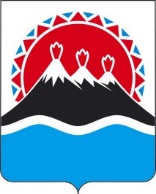 П О С Т А Н О В Л Е Н И ЕПРАВИТЕЛЬСТВА  КАМЧАТСКОГО КРАЯ                   г. Петропавловск-КамчатскийПРАВИТЕЛЬСТВО ПОСТАНОВЛЯЕТ:1. Признать утратившими силу:1)  постановление Правительства Камчатского края от 04.12.2017 № 519-П «Об утверждении Регламента организации проектной деятельности в исполнительных органах государственной власти Камчатского края»;2) постановление Правительства Камчатского края от 20.09.2018 № 394-П «О внесении изменений в приложение к постановлению Правительства Камчатского края от 04.12.2017 № 519-П «Об утверждении Регламента организации проектной деятельности в исполнительных органах государственной власти Камчатского края». Настоящее постановление вступает в силу после дня его официального опубликования.[Дата регистрации]№[Номер документа]О признании утратившими силу отдельных постановлений Правительства Камчатского краяВременно исполняющий обязанности Председателя Правительства – Первого вице-губернатора Камчатского края[горизонтальный штамп подписи 1]Е.А. Чекин